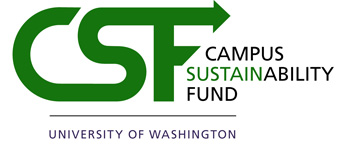 Project Approval Form (PAF)Please save this completed form as “Project Contact Name_Project Name” and email it to csfcoord@uw.edu.     The email originating directly from the approving body will be considered a signature.  Paper copies may be sent through campus mail to Attn: CSF Coordinator, Box 351248 or dropped off to the CSF Office at Gerberding Hall, Room B-40 and must include an original signature of the approving body.   Project Title: Floating Wetlands Demonstration Project, Phase II:  Prototype DevelopmentPrimary Contact:  Nancy D. Rottle, Faculty AdvisorBy signing this form, I confirm that the project lead(s) has/have discussed this project with me, and that I (please check all that apply)  ALL BELOW BUT THE CHECKING ISN’T WORKING ON THIS FORM.     □ approve the stated project to be conducted on the University of Washington-Seattle campus         (this approval can only be given by campus units or by individuals on behalf of campus units)        (REQUIRED).     □ agree to be a part of the project team.     □ will provide support to the project by being a partnering organization, department or individual.     □ am the administrator for my campus unit and agree to for the financial and human resources         Transactions associated with this project.     □ agree to take over the operational costs of this project following completion.Other notes (if applicable):
By signing this form, I confirm that the project lead(s) has/have discussed this project with me, and that I (please check all that apply)  ALL BELOW BUT THE CHECKING ISN’T WORKING ON THIS FORM.     □ approve the stated project to be conducted on the University of Washington-Seattle campus         (this approval can only be given by campus units or by individuals on behalf of campus units)        (REQUIRED).     □ agree to be a part of the project team.     □ will provide support to the project by being a partnering organization, department or individual.     □ am the administrator for my campus unit and agree to for the financial and human resources         Transactions associated with this project.     □ agree to take over the operational costs of this project following completion.Other notes (if applicable):
By signing this form, I confirm that the project lead(s) has/have discussed this project with me, and that I (please check all that apply)  ALL BELOW BUT THE CHECKING ISN’T WORKING ON THIS FORM.     □ approve the stated project to be conducted on the University of Washington-Seattle campus         (this approval can only be given by campus units or by individuals on behalf of campus units)        (REQUIRED).     □ agree to be a part of the project team.     □ will provide support to the project by being a partnering organization, department or individual.     □ am the administrator for my campus unit and agree to for the financial and human resources         Transactions associated with this project.     □ agree to take over the operational costs of this project following completion.Other notes (if applicable):
Name/Signature:
 Nancy Rottle   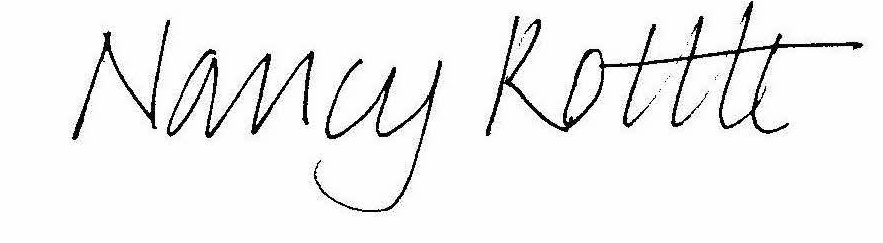 Name/Signature:
 Nancy Rottle   Date:
 01.26.2017Title:
Professor, Director UW Green Futures LabTitle:
Professor, Director UW Green Futures LabTitle:
Professor, Director UW Green Futures LabDepartment/Organization: 
Department of Landscape ArchitectureDepartment/Organization: 
Department of Landscape ArchitectureDepartment/Organization: 
Department of Landscape ArchitecturePhone:
206.685.0521Email:
nrottle@uw.eduEmail:
nrottle@uw.eduAdditional Notes:This request is for Phase 2 of a 3-phase project, as recommended by the CSF Committee.  We look forward to this next phase of prototype development and permit application.Additional Notes:This request is for Phase 2 of a 3-phase project, as recommended by the CSF Committee.  We look forward to this next phase of prototype development and permit application.Additional Notes:This request is for Phase 2 of a 3-phase project, as recommended by the CSF Committee.  We look forward to this next phase of prototype development and permit application.